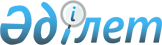 Борышкердің мүліктік жағдайы туралы ақпаратты беру нысандарын бекіту туралы
					
			Күшін жойған
			
			
		
					Қазақстан Республикасы Әділет министрінің 2011 жылғы 20 қаңтардағы № 17 бұйрығы. Қазақстан Республикасы Әділет министрлігінде 2011 жылы 27 қаңтарда № 6756 тіркелді. Күші жойылды - Қазақстан Республикасы Әділет министрінің м.а. 2015 жылғы 26 қарашадағы № 593 бұйрығымен      Ескерту. Бұйрықтың күші жойылды - ҚР Әділет министрінің м.а. 26.11.2015 № 593 (01.01.2016 бастап қолданысқа енгізіледі) бұйрығымен.

      Қазақстан Республикасының 2010 жылғы 2 сәуірдегі «Атқарушылық іс жүргізу және сот орындаушыларының мәртебесі туралы» Заңының 35-бабының 1-тармағына сәйкес, БҰЙЫРАМЫН:



      1. Осы бұйрықтың 1-2-қосымшаларына сәйкес борышкердің мүліктік жағдайы туралы ақпаратты беру туралы нысандары бекітілсін.



      2. Осы бұйрық алғаш ресми жарияланғаннан кейін күнтізбелік он күн өткен соң қолданысқа енгізіледі.      Министр                                     Р. Түсіпбеков

Қазақстан Республикасы  

Әділет министрінің      

2011 жылғы 20 қаңтардағы

№ 17 бұйрығына 1-қосымшаНысан         __________________________________

(аумақтық бөлімнің атауы, аға сот 

орындаушысы-бөлім бастығынын  

тегі,аты-жөні)           

(жеке сот орындаушысының қызмет 

аумағы, тегі,аты-жөні)      __________________________________

(борышкердің тегі,аты-жөні)      

Борышкердің - жеке тұлғаның мүліктік жағдайы туралы

АҚПАРАТ1. Тегі, аты, (бар болған жағдайда) әкесінің аты ____________________

_____________________________________________________________________

2. Туған күні мен жері ______________________________________________ _____________________________________________________________________

3. Жеке басын куәландыратын құжаттар деректері_______________________

_____________________________________________________________________

               (нөмір, берілген күні, кіммен берілген)

4. СТН, (бар болған жағдайда ЖИН) ӘЖК) ______________________________

5. Мына мекен-жай бойынша тіркелген (тіркелімде) ____________________

_____________________________________________________________________

6. Тұрғылықты мекен-жайым ___________________________________________

_____________________________________________________________________

7. Үй, ұялы телефондар ______________________________________________

8. Жұмыс орны _______________________________________________________

_____________________________________________________________________

        (ұйым атауы, заңды мекен-жайы, телефоны, басшысының ТАӘ,

           қызметі (жұмысы) шет елге шығумен байланысты ма)

9. Атқаратын лауазымы _______________________________________________

                              (лауазымы, қай уақыттан бері)

10. Отбасылық жағдайы, отбасы құрамы ________________________________

_____________________________________________________________________

_____________________________________________________________________

11. _________________________________________________________________

_____________________________________________________________________

туралы ____ж. «__» ____________ № ____ атқарушылық іс жүргізу бойынша борышкер болып табыламын

12. Мен, Қылмыстық Кодекстің 362-бабымен қарастырылған (Сот үкiмiн,

сот шешiмiн немесе өзге де сот актiсiн орындамау) қылмыстық

жауапкершілік жайлы және Әкімшілік құқық бұзушылық туралы Кодексінің

521 (Сот орындаушысына, сот приставына келуден жалтару), 522 (Сот

орындаушысының, сот приставының заңды қызметiне кедергi жасау), 524

(Сот актiлерiн, әкiмшiлiк құқық бұзушылық туралы iстердi қарауға

уәкiлеттi органдардың (лауазымды адамдардың) қаулыларын орындамау),

525 (Сот орындаушысының, сот приставының қаулысын және өзге де заңды

талабын орындамау), 526 (Алимент өндiрiп алынатын адамның жұмыс орны

мен тұрғылықты жерiнiң өзгергендiгi туралы сот орындаушысына

хабарламау), 528 (Сот орындаушысына, сот приставына соттар мен басқа

да органдардың қаулыларын орындауда кедергi жасау) баптарымен

қарастырылған әкімшілік жауапкершілік жөнінде ескертілдім ___________

                                                («ескертілдім», қолы)

13. Маған мәліметтердің сот актілерін орындау үшін қажет екендігі

түсіндірілді, мәліметтерді ұсынудан бас тарту немесе көрінеу жалған

мәліметтерді көрсету сот актісін орындаудан бас тарту деп саналады

_______________________________________

(өз қолымен «түсіндірілді» және қолы)

14. Жеке меншігімде келесі жылжымайтын мүлігім бар (егер жоқ болған

жағдайда, өз қолымен «мүлкім жоқ» деп жазып көрсету керек)

- Жер учаскілері ____________________________________________________(кадастрлық нөмірі, өлшемдері, құқық белгілеуші құжаттар деректері)

_____________________________________________________________________

- Үйлер _____________________________________________________________

                 (мекен-жайы, құқық белгілеуші құжаттар деректері)

_____________________________________________________________________- Пәтерлер (бөлме) __________________________________________________

                    (мекен-жайы, құқық белгілеуші құжаттар деректері)

_____________________________________________________________________

- Гараждар, саяжайлар _______________________________________________

____________________________________________________________________

(мекен-жайы, кадастрлық нөмірі (гараждық, саяжайлық) кооперативтің атауы, құқық белгілеуші құжаттар деректері)

_____________________________________________________________________

Өзге жылжымайтын мүлік ______________________________________________

                    (мекен-жайы, құқық белгілеуші құжаттар деректері)

_____________________________________________________________________

15. Жеке меншігімде келесі автокөлік құралдары бар (егер жоқ болған

жағдайда, өз қолымен «автокөлік құралдары жоқ» деп жазып көрсету

керек) ______________________________________________________________

_____________________________________________________________________

      (мемлекеттік нөмірі, маркасы, шығарылған жылы, түсі жөніндегі

            деректер, құқық белгілеуші құжаттар деректері)

16. Заңды тұлғаның құрылтайшысы, акционері, қатысушысы, жеке кәсіпкер болып табыламын және т.б. ___________________________________________

_____________________________________________________________________(қатысушылық үлесін, өлшемін көрсету, егер болмаса, өз қолымен «болып табылмаймын» деп жазу керек)

_____________________________________________________________________17. Келесі банктерде есеп айырысу және өзге шоттарым бар ____________ _____________________________________________________________________

_____________________________________________________________________

  (қандай банктерде, қандай шоттар екенін ақшалай қаражаттар санын

көрсету, егер шоттары болмаса, өз қолымен «шоттарым жоқ» деп жазу

                            керек)

18. Ай сайынғы жалақы табысы, (өзге табыстар) _______________________

_____________________________________________________________ құрайды

19. Өзге табыс көздері ______________________________________________

_____________________________________________________________________

20. Ай сайынғы отбасының жиынтық табысы _____________________________

_____________________________________________________________________

21. Зайыбымның жеке меншігінде келесі мүлігі бар ____________________

_____________________________________________________________________

_____________________________________________________________________

22. Сот актісін орындамаудың себептері, қандай қаражаттар, табыстардың есебінен және қай мерзімде сот актісін орындауға ниеттенеді __________________________________________________________

_____________________________________________________________________

_____________________________________________________________________

_____________________________________________________________________

_____________________________________________________________________

_____________________________________________________________________      Көрсетілген деректер дәйекті, толық екенін растаймын. Құжат өз қолыммен толтырылған, осы құжатта көрсетілмеген өзге мүлкім, ақшалай қаражаттарым жоқ _____________________________________________________________________

_____________________________________________________________________

_____________________________________________________________________

_____________________________________________________________________

_____________________________________________________________________

________________________________________ «___» ________20____жыл.

(толық ТАӘ, қолы және толтырылу күні)      Ескерту: барлық жолдар толтырылуы тиіс.

Қазақстан Республикасы  

Әділет министрінің      

2011 жылғы 20 қаңтардағы

№ 17 бұйрығына 2-қосымшаНысан                  _________________________________

(аумақтық бөлімнің атауы, аға сот 

орындаушысы-бөлім бастығынын     

      тегі,аты-жөні)                   

(жеке сот орындаушысының қызмет   

      аумағы, тегі,аты-жөні)           _________________________________

(борышкердің тегі,аты-жөні)    Борышкердің - жеке тұлғаның мүліктік жағдайы туралы

АҚПАРАТ1. Басшының (өкілінің) тегі, аты, (бар болған жағдайда) әкесінің аты, (өкіл үшін) сенімхаттың нөмірі, берілген күні, кіммен берілді, мерзімі, заңды тұлғаның атауы

_____________________________________________________________________

_____________________________________________________________________

2. Заңды тұлға басшының (өкілінің) жеке басын куәландыратын құжаттар деректері ___________________________________________________________

_____________________________________________________________________

                 (нөмір, берілген күні, кіммен берілді)

3. Заңды тұлғаның СТН (бар болса БСН) _______________________________

4. Заңды тұлғалардың бірыңғай мемлекеттік тізіліміне енгізілген мекен-жайы __________________________________________________________

_____________________________________________________________________

5. Заңды тұлғаның тұрғылықты мекен-жайы _____________________________

_____________________________________________________________________

6. Басшының (өкілінің) байланыс телефондары _________________________

7. Заңды тұлға ______________________________________________________ туралы ____ж. «___» _________ № ____ атқару өндірісі бойынша борышкер болып табылады.

8. Мен, заңды тұлғаның басшысы (өкілі) ретінде Қылмыстық Кодекстің

362-бабымен қарастырылған (Сот үкiмiн, сот шешiмiн немесе өзге де сот

актiсiн орындамау) қылмыстық жауапкершілік жайлы және Әкімшілік құқық

бұзушылық туралы Кодексінің 521 (Сот орындаушысына, сот приставына

келуден жалтару), 522 (Сот орындаушысының, сот приставының заңды

қызметiне кедергi жасау), 524 (Сот актiлерiн, әкiмшiлiк құқық

бұзушылық туралы iстердi қарауға уәкiлеттi органдардың (лауазымды

адамдардың) қаулыларын орындамау), 525 (Сот орындаушысының, сот

приставының қаулысын және өзге де заңды талабын орындамау), 528 (Сот

орындаушысына, сот приставына соттар мен басқа да органдардың

қаулыларын орындауда кедергi жасау) баптарымен қарастырылған

әкімшілік жауапкершілік жөнінде ескертілдім _________________________

                                               («ескертілдім», қолы)

9. Маған, заңды тұлғаның басшысы (өкілі) ретінде мәліметтердің сот

актілерін орындау үшін қажет екендігі түсіндірілді, мәліметтерді

ұсынудан бас тарту немесе көрінеу жалған мәліметтерді көрсету сот

актісін орындаудан бас тарту деп саналады ___________________________

                                (өз қолымен «түсіндірілді» және қолы)10. Заңды тұлға жеке меншігінде келесі жылжымайтын мүлігі бар (егер

жоқ болған жағдайда, өз қолымен «мүлкі жоқ» деп жазып көрсету керек)

- Жер учаскілері ____________________________________________________

 (кадастрлық нөмірі, өлшемдері, құқық белгілеуші құжаттар деректері)

_____________________________________________________________________

- Үйлер _____________________________________________________________

                 (мекен-жайы, құқық белгілеуші құжаттар деректері)

_____________________________________________________________________

- Пәтерлер (бөлме) __________________________________________________                    (мекен-жайы, құқық белгілеуші құжаттар деректері)

_____________________________________________________________________

- Гараждар, саяжайлар _______________________________________________

_____________________________________________________________________

          (мекен-жайы, кадастрлық нөмірі (гараждық, саяжайлық)

       кооперативтің атауы, құқық белгілеуші құжаттар деректері)

_____________________________________________________________________

Өзге жылжымайтын мүлік ______________________________________________

                    (мекен-жайы, құқық белгілеуші құжаттар деректері)11. Заңды тұлғаның жеке меншігінде келесі автокөлік құралдары бар

(егер жоқ болған жағдайда, өз қолымен «автокөлік құралдары жоқ» деп

жазып көрсету керек) ________________________________________________

_____________________________________________________________________       (мемлекеттік нөмірі, маркасы, шығарылған жылы, түсі жөніндегі

              деректер, құқық белгілеуші құжаттар деректері)

12. Заңды тұлға келесі банктерде есеп айырысу және өзге шоттары бар _____________________________________________________________________

_____________________________________________________________________(қандай банктерде, қандай шоттар екенін ақшалай қаражаттар санын көрсету, егер шоттары болмаса, өз қолымен «шоттары жоқ» деп жазып көрсету керек)

13. Жарғылық капиталының мөлшері, қандай түрде ______________________

14. Заңды тұлғаның құрылтайшылар (қатысушылар) құрамы _______________

_____________________________________________________________________

(әрбір құрылтайшының (қатысушының) Т.Ә.А, қатысушылық үлесін, өлшемін көрсету)

15. Сот актісін орындамаудың себептері, қандай қаражаттар, табыстардың есебінен және қай мерзімде сот актісін орындауға ниеттенеді __________________________________________________________

_____________________________________________________________________

_____________________________________________________________________

_____________________________________________________________________

_____________________________________________________________________

_____________________________________________________________________      Көрсетілген деректер дәйекті, толық екенін растаймын. Құжат өз қолыммен толтырылған, заңды тұлғаның осы құжатта көрсетілмеген өзге мүлік, ақшалай қаражаттары жоқ ______________________________________

_____________________________________________________________________

_____________________________________________________________________

_____________________________________________________________________

____________________________________________ «___» ________20____жыл.

      (толық ТАӘ, қолы және толтырылу күні)      Ескерту: барлық жолдар толтырылуы тиіс.
					© 2012. Қазақстан Республикасы Әділет министрлігінің «Қазақстан Республикасының Заңнама және құқықтық ақпарат институты» ШЖҚ РМК
				